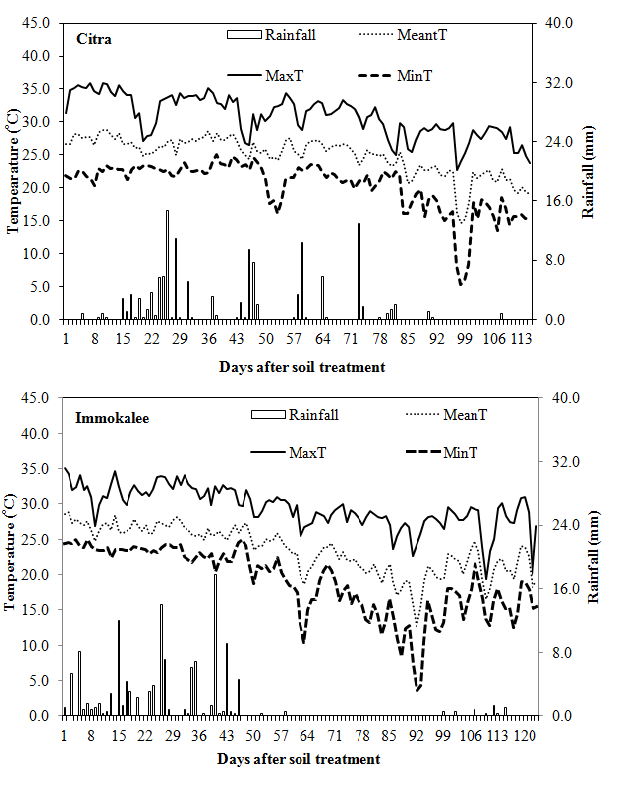 Fig. S1. Rainfall, daily mean air temperature (MeanT), maximum air temperature (MaxT), and minimum air temperature (MinT) during the tomato season in Citra and Immokalee, FL. Data Source: Florida Automated Weather Network (http://fawn.ifas.ufl.edu/).